МЕТОДИЧЕСКИЙ  ПАСПОРТОбразование:  высшее.Название учебного заведения: Московский университет потребительской кооперации (МУПК)Квалификация: Юрист по специальности «Юриспруденция»Диплом: БВС 0492082  13.10.1998г.Название учебного заведения: Донской государственный технический университетКвалификация: преподаватель физической культуры и спортаДиплом: ПП 01346  08.12.2021г.Педагогический стаж: принят в СШ №1 в декабре 2021 г. тренером-преподавателем по шахматам и работает по настоящее время.Результаты педагогической деятельности:  Разработал программы спортивной подготовки по шахматам Спортивных результатов пока нет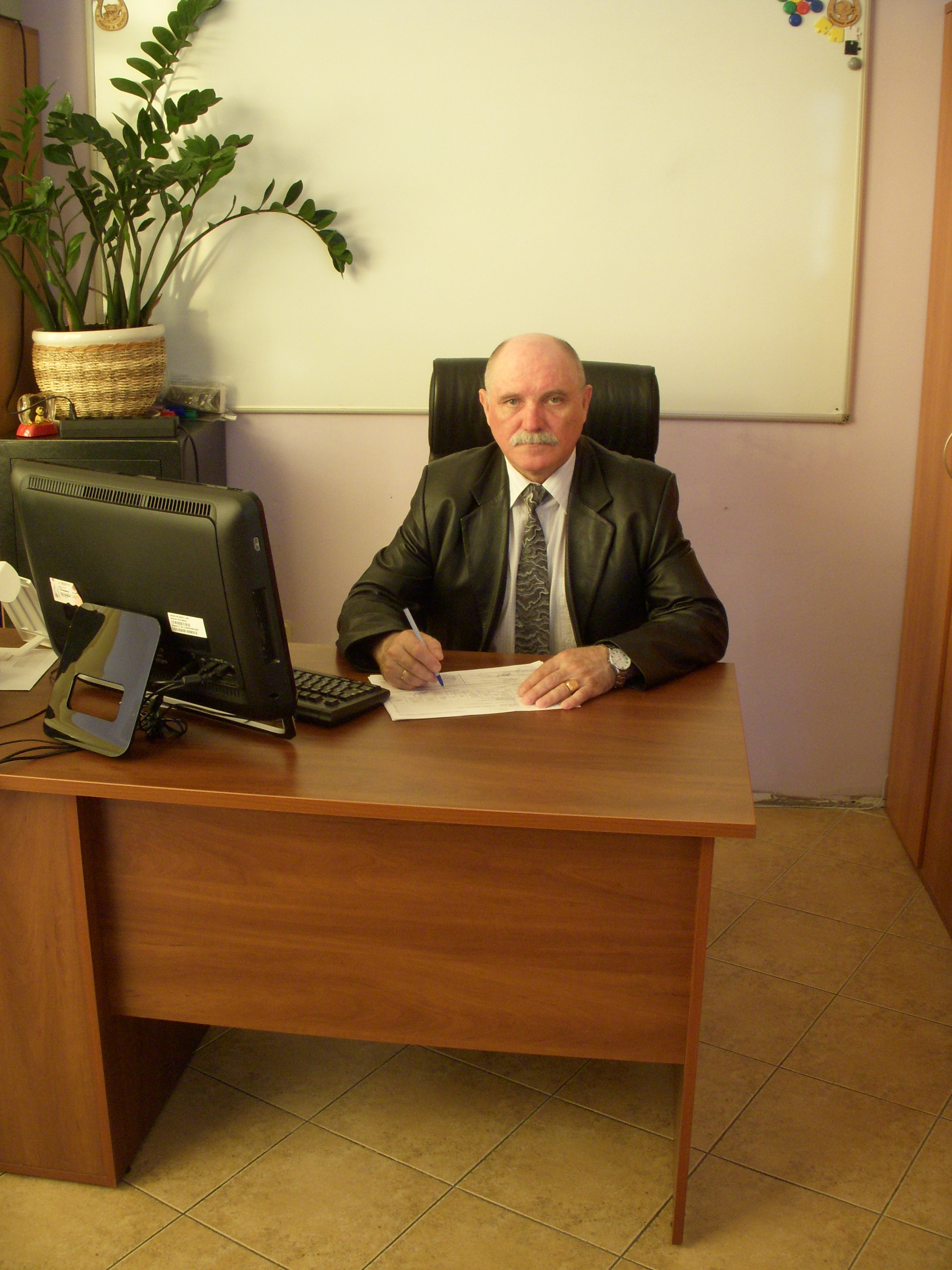 тренера по шахматам МБУ  «СШ №1»                                                        КОЦЮРКО АЛЕКСАНДРА НИКОЛАЕВИЧА